Unità 4: Migliorare la salute: attività fisica e stile di vita sano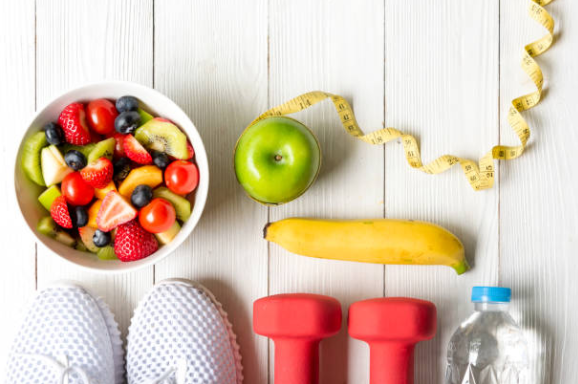 Unità 4: Migliorare la saluteNOTEA seconda della persona e del suo livello di comprensione, potrebbe essere necessario modificare l'esercizio e le attività. Ogni istruzione fornita in questo esercizio dovrebbe essere considerata solo come un suggerimento - il formatore dovrebbe considerare come spiegare l'esercizio e i suoi obiettivi alla persona AAWID in modo che siano il più chiari possibile alla persona.A seconda dell'attuale quadro/background di conoscenza della persona, essa potrebbe aver bisogno di più tempo per capire i concetti e svolgere i compiti. In tal caso, si può dividere l'esercizio in più sessioni che possono essere condotte in momenti diversi o in giorni diversi.Contenuti La storia di Maria........................................................................4Esercizio 1: Migliorare la salute di Maria....................................4Esercizio 2: Giocare con la piramide alimentare........................10Esercizio 3: Attività fisica e i suoi benefici..................................17Esercizio 4: Vero o falso sull'invecchiamento sano....................24Esercizio 1. Migliorare la salute di MariaSe vogliamo invecchiare con una buona qualità di vita, dobbiamo sviluppare certe abitudini e avere uno stile di vita sano.In questa unità, ci eserciteremo con alcuni esercizi che mirano ad aiutarci ad invecchiare con una buona qualità di vita.La storia di MariaMaria è una donna di 70 anni che vive da sola. 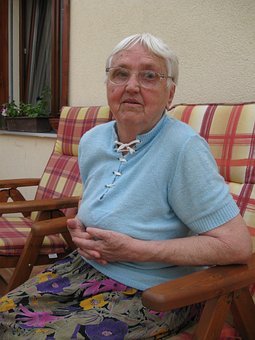 Da quando è andata in pensione, la sua vita sta cambiando. Maria nota che sta gradualmente perdendo la sua capacità di essere attiva e di fare le cose.Maria non ha più obblighi e si alza tardi la mattina. Non fa colazione e non ha voglia di fare le faccende domestiche. 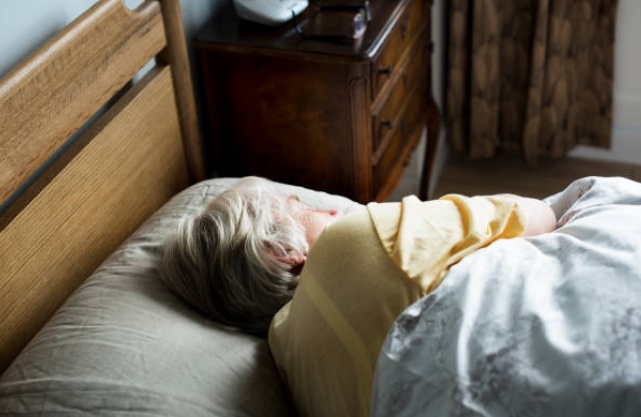 Preferisce avere una persona che faccia le pulizie per lei.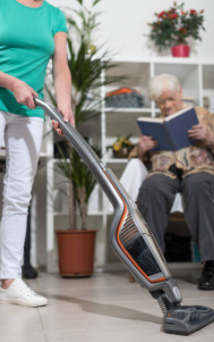 Maria era solita uscire per un caffè…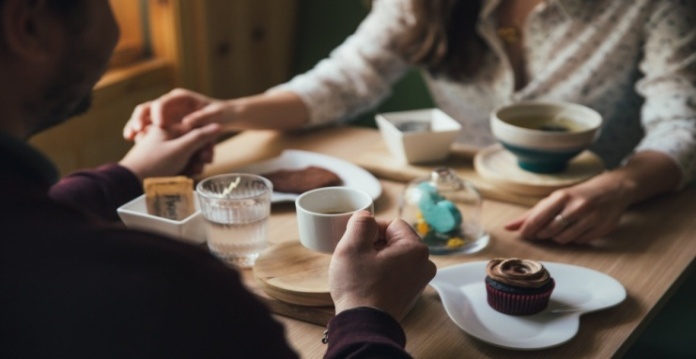 ...e giocare a carte con i suoi amici nel pomeriggio.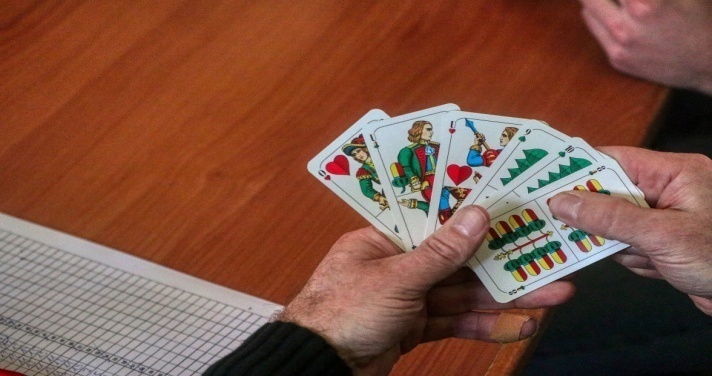 Tuttavia, Maria non vede quasi più i suoi amici perché preferisce stare a casa a guardare la televisione.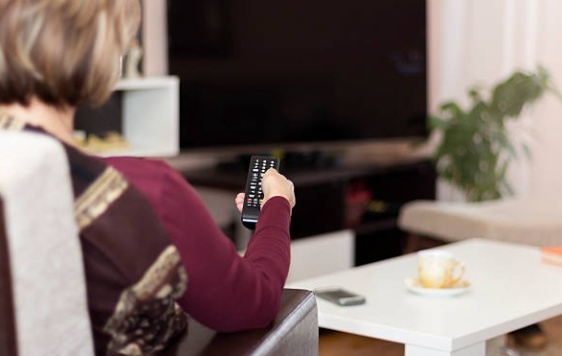 Inoltre, mangia cibo surgelato o preparato perché non ha voglia di cucinare.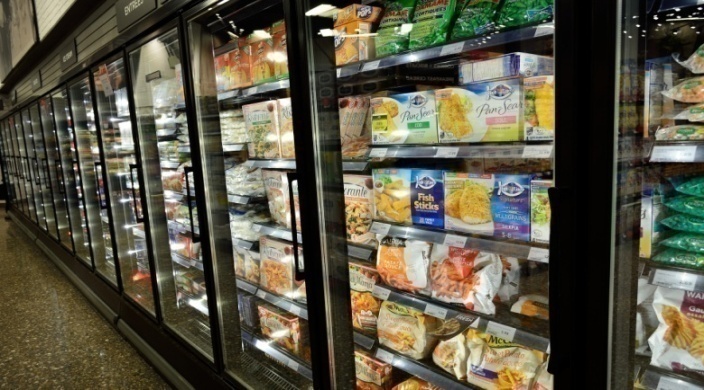 Infine, Maria ha cambiato la sua routine. Non fa nessuna attività fisica, e l'ultima volta che ha visto il suo medico, ha detto che la sua salute è molto peggiorata e che dovrebbe prendersi un po' più cura di sé. Attività 1.1. Migliorare la qualità di vita di Maria.Una volta che i partecipanti conoscono la storia di Maria, l'educatore dovrebbe aprire un dibattito sul fatto che Maria stia facendo le cose correttamente o se dovrebbe cambiare alcuni aspetti della sua vita.L'educatore può iniziare la discussione mostrando le coppie di immagini sulla destra e sulla pagina seguente.Una volta che hanno visto tutte le coppie di immagini, ogni partecipante dovrebbe ricevere un foglio di carta (Figura 1) dove dovrebbe scrivere 2 attività che Maria potrebbe intraprendere per migliorare la sua qualità di vita e quindi sperimentare un invecchiamento più sano.Per finire, condivideremo i diversi suggerimenti di ogni partecipante e commenteremo gli stili di vita più sani.Figura 1. Stili di vita saniAttività 1.2. Creare un menu per MariaUna corretta alimentazione è un'abitudine molto importante per una buona salute. Quando le persone invecchiano, tendono a mangiare in un modo di cui non hanno bisogno, proprio come abbiamo visto nella storia di Maria. Lei non cucina più e si nutre di cibi surgelati e preparati in momenti casuali.Per questo motivo, aiuteremo Maria facendo un menù per due giorni (deve includere colazione, pranzo e cena) e stabilendo un programma per i suoi pasti.Suggeriamo di svolgere l'attività in piccoli gruppi di partecipanti.L'educatore può utilizzare le tabelle e la piramide alimentare specifica per gli anziani che si trovano in questa pagina e nella successiva.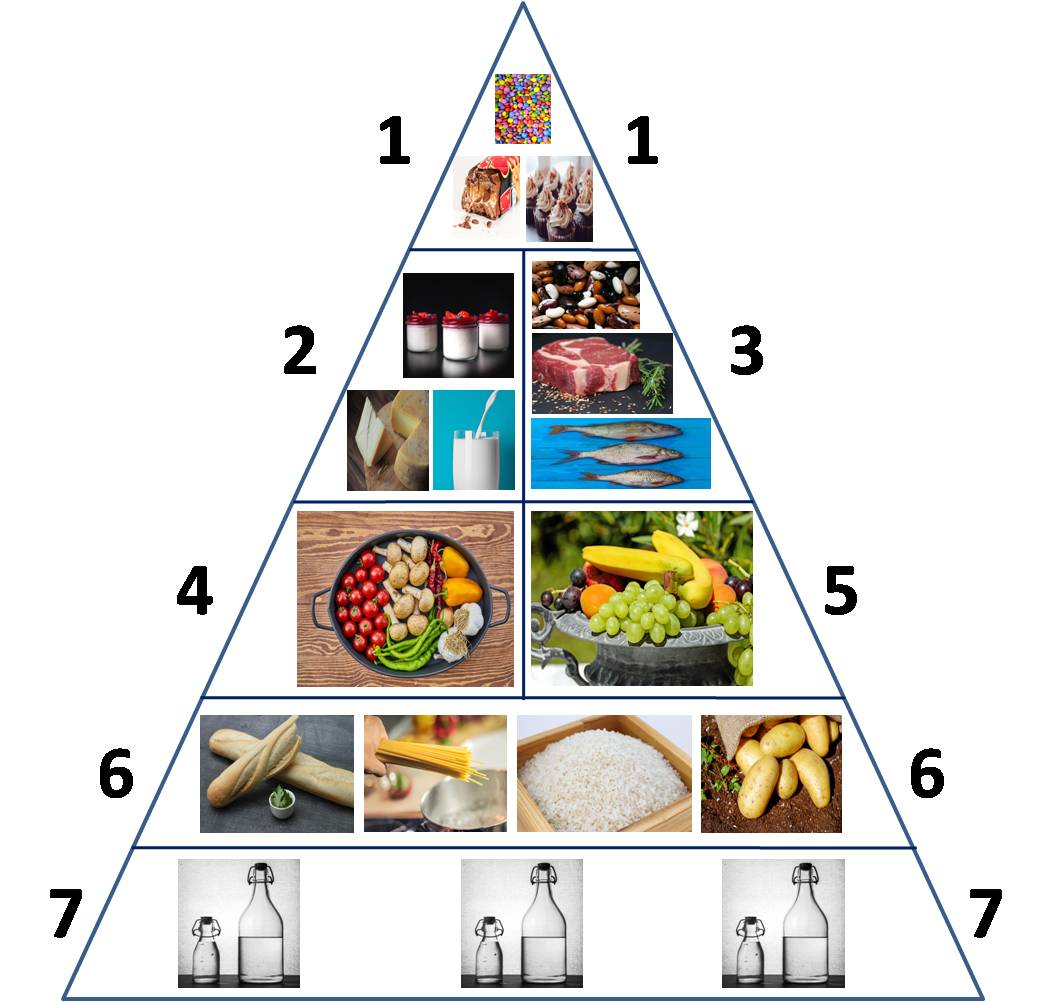 Per fare il menu di Maria, i numeri della piramide e il tipo di cibo scelto devono essere inclusi nelle seguenti tabelle.Per finire l'esercizio, si può aprire un dibattito per controllare i numeri che hanno usato e se le proporzioni vanno bene.Stili di vita sani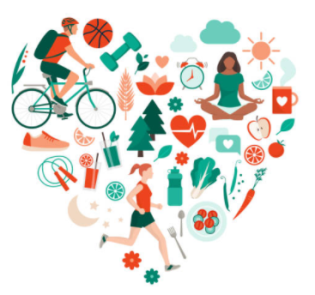 SALUTAREPOCO SALUTARESport e attività fisicaMancanza di attività fisica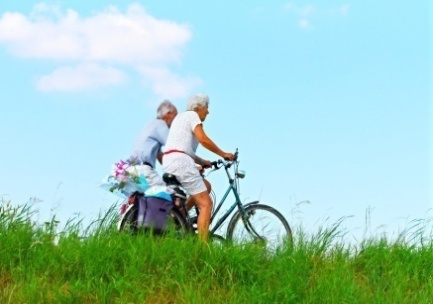 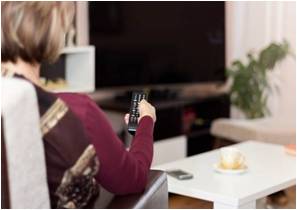 Non fumareFumare 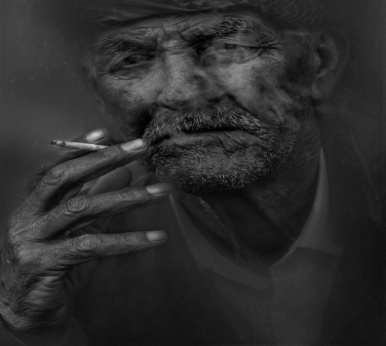 Bevande salutari: succhi di fruttaBevande poco salutari: bibite zuccherate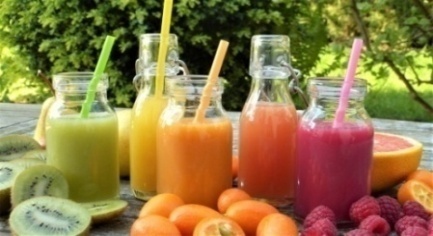 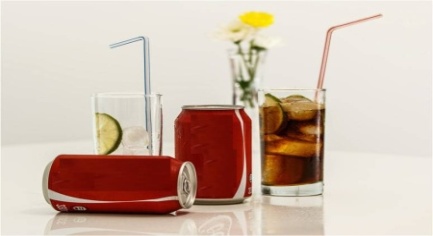  SALUTAREPOCO SALUTAREUna diet asana e variaCibi preparati con ingredienti di bassa qualità e ad alto contenuto di grassi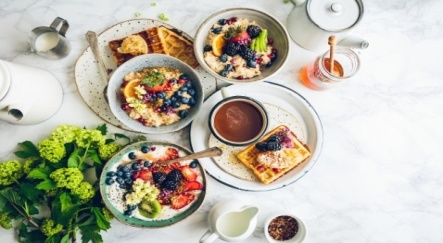 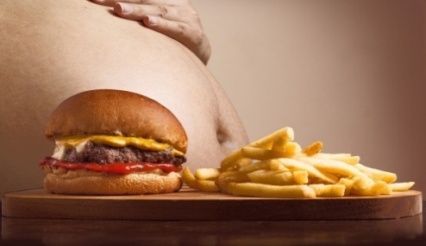 Bere acqua: 2L al giornoBere alcol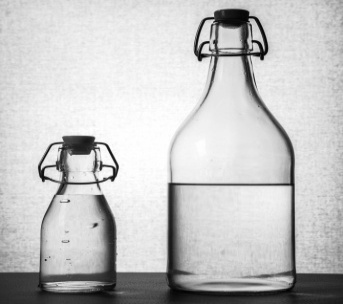 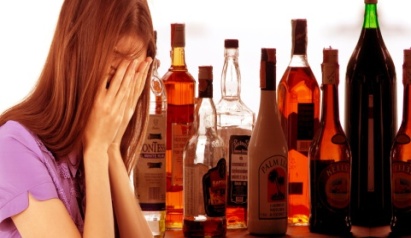 Uscire con gli amici a passeggiareRimanere annoiati a casa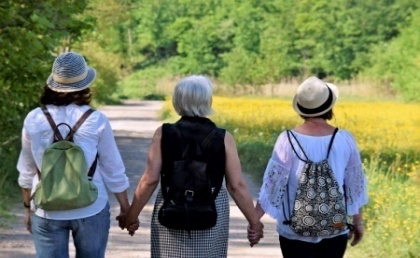 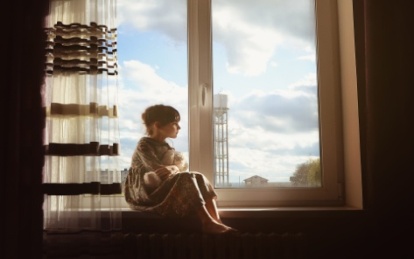 SALUTAREPOCO SALUTARECibi freschi: pesce e verdureDolci industriali e pasticceria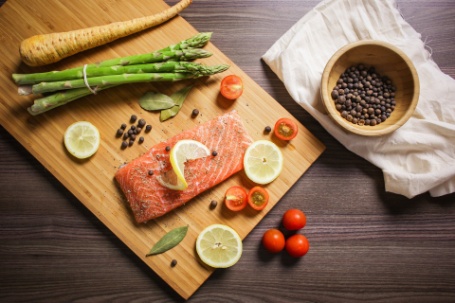 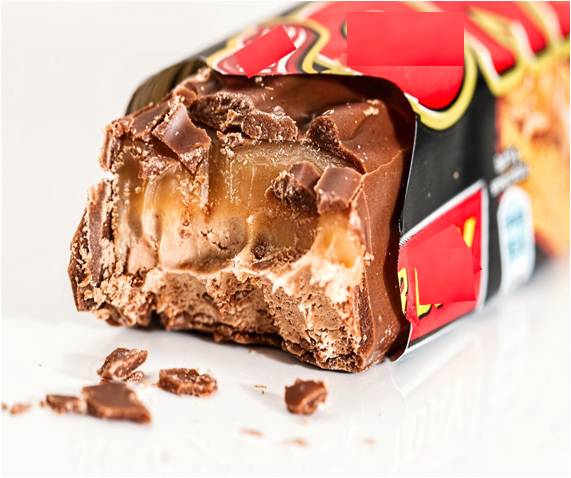 Imparare cose nuove: la pitturaNon fare nulla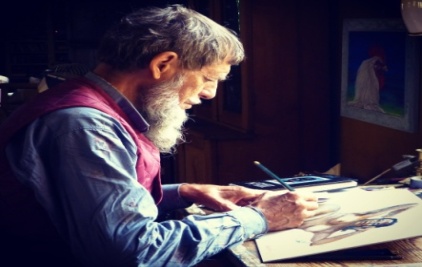 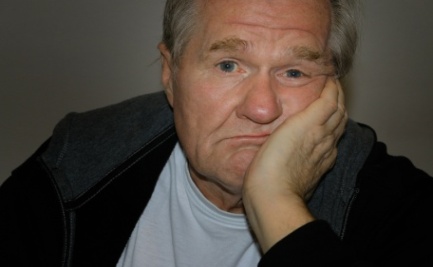 Fare la doccia e mantenersi pulitiNon fare la doccia o lavarsi (mancanza di igiene personale)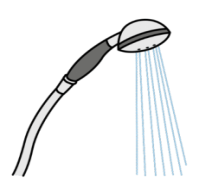 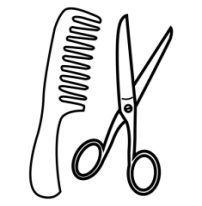 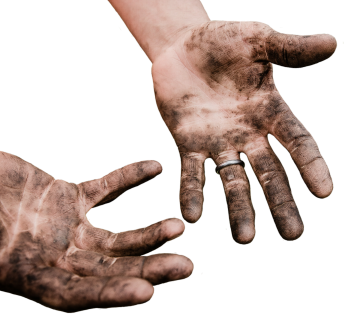 Cibi Porzioni1.Dolci e grassi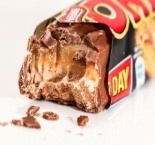 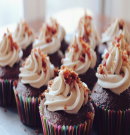 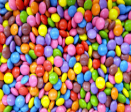 Mai/Di rado2.Latte/yogurt/formaggio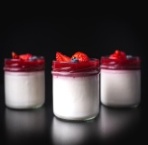 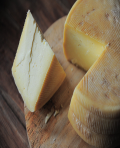 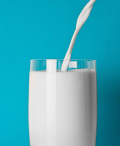 3 porzioni3.Pesce/carne/Legume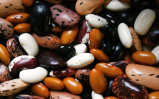 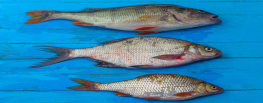 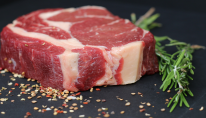 2 porzioni4.Verdura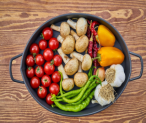 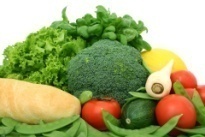 3 porzioni5.Frutta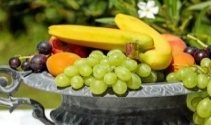 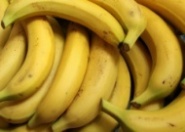 2 porzioni6.Pane/cerali/Patate/pasta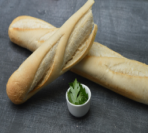 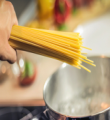 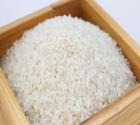 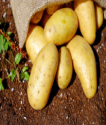 6 porzioni7.Acqua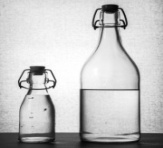 8 bicchieriGiorno 1Giorno 1Giorno 2Giorno 2Giorno 2ColazioneColazioneColazione Colazione Colazione Ora Ora NumeriNumeriMenu/piattiMenu/piattiPranzoPranzoPranzoPranzoPranzoOra Ora NumeriNumeriMenu/piattiMenu/piattiCenaCenaCenaCenaCenaOraOraOraNumeriNumeriNumeriMenu/piattiMenu/piattiMenu/piatti